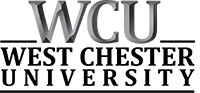 Thesis/Doctoral Culminating Project – Research Compliance FormThis form should be completed by all students who are doing a thesis or doctoral culminating project (dissertation, capstone, DNP project).  This form should be submitted PRIOR to submitting an application to IRB/IACUC or beginning data collection (if applicable).  If changes occur in general topic and/or research method(s), a new form must be submitted.  Failure to complete this form prior to starting research could have implications for completion of your graduate degree. SECTION I: To be completed by the studentName:        		Student ID#        Phone Number:        	WCU Email:        Check one:  Thesis		 DPA Capstone       EdD Dissertation       PsyD Dissertation	   DNP ProjectDegree:   						Title of Study:      Committee Chairperson:      Brief summary of your research topic & study: Research method(s) you expect to use:Materials and equipment you anticipate using (if applicable): Estimated timeframe for project:Signature of Student: ______________________________________________________________Date:           					Anticipated Graduation Date:       SECTION II: To be completed by the Committee ChairpersonThesis committees are comprised of 3-4 WCU faculty members.  Doctoral culminating project committees are determined and set by each individual program.Having signed below, I hereby agree to serve as the student's thesis or doctoral culminating project chairperson.  After SECTION II is complete, please send form to gradstudy@wcupa.edu or deliver to McKelvie Hall, Office of Graduate Studies, 102 W. Rosedale Ave.  The graduate staff will work with the ORSP representative to facilitate review for Section III.  SECTION III:  To be completed by Office of Research & Sponsored Programs (ORSP) RepresentativeIRB Review Required:   Yes  No	Animal Care Review Required:   Yes  No	Comments: Please send completed form to gradstudy@wcupa.edu or deliver to McKelvie Hall, Office of Graduate Studies, 102 W. Rosedale Ave.Student and committee chair will receive an email confirming receipt of the form and next steps.